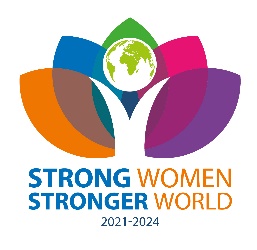 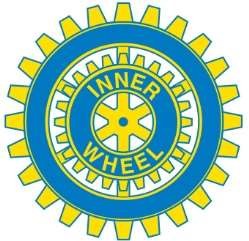                                                                                                                 Månadsbrev 8  2022-2023                                Jönköping Bankeryd IWC                                                                   President Inga Kastman                                                                                                                Sekreterare Gerd SvennenforsKlubbmöte                                          Välkomna till Intercitymöte måndagen 20 mars kl. 18.00                                                                i Fjällstugan Sommarhemsgatan 7 JönköpingProgram                                               Bo Lindell informerar om GarissaprojektetFörtäring                                              Vi inleder vårt möte med att äta tillsammans,                                                               Varmrätt samt kaffe och kaka. Kostnad 190 kr.                                                               Beloppet sätts in på klubbens bankgiro.                                                               Observera att swishnumret i matrikeln inte gäller längreAvanmälan och                                   Ann Werthén tel: 070-4968482, annwe@habo.netanmälan av gäster                              Gun Ejdeblad tel: 072-3200146, gun.ejdeblad@gmail.com                                                                senast 15 marsKlubbinformation                              Vår insamling till Kvinno-och tjejjouren i Jönköping gav                                                               340 kr                                                              Referat från vårt valmöte bifogas                      Kommande program                         19 april kl. 14.00 Sensus Jönköping                                                               Magnus Lönnberg berättar om Heliga Birgitta                                                               10 maj besök på Vandalorum VärnamoAndra klubbars program                  20 mars Intercitymöte med de tre klubbarnaNästa styrelsemöte                           27 april kl. 14.00 hos Gun Ejdeblad                                                              Vårliga IW-hälsningar Gerd Svennenfors